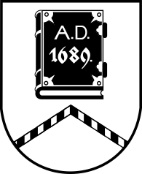 ALŪKSNES NOVADA PAŠVALDĪBAĪPAŠUMU ATSAVINĀŠANAS KOMISIJASĒDE Nr.2805.09.2023., plkst. 14:00Dārza ielā 11, Alūksnē, Alūksnes novadā, zālē, 1.stāvāDarba kārtībā:Par kustamās mantas – automašīnas Mercedes Benz Sprinter ar valsts reģistrācijas numuru JE 6397 izsoli.Par kustamās mantas – automašīnas Toyota Avensis ar valsts reģistrācijas numuru GS 6175 izsoli.Par kustamās mantas – automašīnas Toyota Hiace ar valsts reģistrācijas numuru HB 3335 izsoli.Par kustamās mantas – cirsmas īpašumā Pils iela 31, Alūksnē, Alūksnes novadā, ceturto izsoli.Par nosacītās cenas apstiprināšanu nekustamajam īpašumam Helēnas iela 28-38, Alūksnē, Alūksnes novadā. Par nosacītās cenas apstiprināšanu nekustamajam īpašumam “Seda 2”-7, Liepnā, Liepnas pagastā, Alūksnes novadā. Par nekustamā īpašuma Laurencenes iela 4-34, Alūksnē, Alūksnes novadā atsavināšanu. Par kustamās mantas – cirsmas īpašumā Kolberģa iela 4, Alūksnē, Alūksnes novadā, izsoles rezultātu apstiprināšanu.